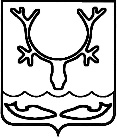 СОВЕТ городского округа "Город НАРЬЯН-МАР" 34-я сессия IV созыва______________________________________ решениеОб утверждении Положения "Об осуществлении муниципального   земельного контроля на территории  муниципального образования  "Городской округ "Город Нарьян-Мар"В соответствии с Земельным кодексом Российской Федерации, 
Федеральным законом от 31.07.2020 № 248-ФЗ "О государственном контроле (надзоре) и муниципальном контроле в Российской Федерации", 
Федеральным законом от 06.10.2003 № 131-ФЗ "Об общих принципах организации местного самоуправления в Российской Федерации", Уставом муниципального образования "Городской округ "Город Нарьян-Мар" Совет городского округа 
"Город Нарьян-Мар" РЕШИЛ:1. Утвердить Положение "Об осуществлении муниципального земельного контроля на территории муниципального образования "Городской округ 
"Город Нарьян-Мар" (Приложение).2. Настоящее решение вступает в силу с 1 января 2022 года и подлежит официальному опубликованию.г. Нарьян-Мар23 декабря 2021 года№ 282-рУТВЕРЖДЕНОрешением Совета городского округа"Город Нарьян-Мар"от 23.12.2021 № 282-рПоложение"Об осуществлении муниципального земельного контроля на территории муниципального образования "Городской округ "Город Нарьян-Мар"РАЗДЕЛ I. Общие положения	Статья 1. Сфера применения1. Настоящее Положение "Об осуществлении муниципального земельного контроля на территории муниципального образования "Городской округ 
"Город Нарьян-Мар" (далее – Положение) устанавливает порядок осуществления муниципального земельного контроля на территории муниципального образования "Городской округ Город Нарьян-Мар" (далее – муниципальный контроль).	Статья 2. Предмет и объекты муниципального контроля1. Предметом муниципального контроля является соблюдение юридическими лицами, индивидуальными предпринимателями, гражданами обязательных требований земельного законодательства в отношении объектов земельных отношений, за нарушение которых законодательством предусмотрена административная ответственность.2. Объектами муниципального контроля (далее также – объект контроля) являются:1) деятельность, действия (бездействие) граждан и организаций, в рамках которых должны соблюдаться обязательные требования, в том числе предъявляемые к гражданам и организациям, осуществляющим деятельность, действия (бездействие);2) земля как природный объект и природный ресурс, земельные участки, части земельных участков (далее - производственные объекты).3. Органом муниципального земельного контроля в рамках муниципального земельного контроля обеспечивается учет объектов контроля в соответствии 
с Федеральным законом "О государственном контроле (надзоре) и муниципальном контроле в Российской Федерации".4. При сборе, обработке, анализе и учете сведений об объектах контроля 
для целей их учета орган муниципального земельного контроля использует информацию, представляемую ему в соответствии с нормативными правовыми актами, информацию, получаемую в рамках межведомственного взаимодействия, 
а также общедоступную информацию.5. При осуществлении учета объектов контроля на контролируемых лиц 
не может возлагаться обязанность по представлению сведений, документов, 
если иное не предусмотрено федеральными законами, а также 
если соответствующие сведения, документы содержатся в государственных или муниципальных информационных ресурсах.	Статья 3. Контрольный орган. Должностные лица контрольного органа1. Муниципальный контроль осуществляется уполномоченным органом местного самоуправления муниципального образования "Городской округ 
"Город Нарьян-Мар" или уполномоченным органом исполнительной власти Ненецкого автономного округа в случае принятия закона Ненецкого автономного округа о перераспределении полномочий между органами местного самоуправления муниципальных образований Ненецкого автономного округа и органами государственной власти Ненецкого автономного округа (далее – контрольный орган).2. Должностными лицами, уполномоченными на осуществление муниципального земельного контроля, являются должностные лица контрольного органа, в должностные обязанности которых входит осуществление указанных функций в соответствии с их должностными регламентами (инструкциями) 
–  инспекторы.	Статья 4. Управление рисками причинения вреда (ущерба) охраняемым законом ценностям1. Система оценки и управления рисками при осуществлении муниципального контроля не применяется. Муниципальный земельный контроль осуществляется  без проведения плановых контрольных (надзорных) мероприятий. 
Внеплановые контрольные (надзорные) мероприятия проводятся с учетом особенностей, установленных статьей 66 Федерального закона "О государственном контроле (надзоре) и муниципальном контроле в Российской Федерации".РАЗДЕЛ II. Осуществление муниципального контроля	Статья 5. Виды контрольных мероприятий1. Должностные лица контрольного органа осуществляют муниципальный контроль посредством проведения:1) профилактических мероприятий;2) контрольных мероприятий, проводимых с взаимодействием 
с контролируемым лицом;3) контрольных мероприятий, проводимых без взаимодействия 
с контролируемым лицом.	Статья 6. Формы документов, используемые при осуществлении муниципального контроля1. Контрольным органом при организации и проведении контрольных мероприятий используются типовые формы документов, утвержденные федеральным органом исполнительной власти, осуществляющим функции 
по выработке государственной политики и нормативно-правовому регулированию 
в области государственного контроля (надзора) и муниципального контроля.2. Контрольный орган вправе утверждать формы документов, используемых им при осуществлении муниципального контроля, не утвержденные федеральным органом исполнительной власти, осуществляющим функции по выработке государственной политики и нормативно-правовому регулированию в области государственного контроля (надзора) и муниципального контроля.РАЗДЕЛ III. Профилактика рисков причинения вреда (ущерба) охраняемым законом ценностям	Статья 7. Программа профилактики рисков причинения вреда (ущерба) охраняемым законом ценностям1. Программа профилактики рисков причинения вреда (ущерба) охраняемым законом ценностям (далее - программа профилактики рисков причинения вреда) ежегодно утверждается в соответствии со статьей 44 Федерального закона 
"О государственном контроле (надзоре) и муниципальном контроле 
в Российской Федерации". Утвержденная программа профилактики рисков причинения вреда размещается на официальном сайте контрольного органа 
в информационно-телекоммуникационной сети "Интернет".2. Профилактические мероприятия, предусмотренные программой профилактики рисков причинения вреда, обязательны для проведения контрольным органом. Контрольный орган может проводить профилактические мероприятия, не предусмотренные программой профилактики рисков причинения вреда.3. В случае если при проведении профилактических мероприятий установлено, что объекты контроля представляют явную непосредственную угрозу причинения вреда (ущерба) охраняемым законом ценностям или такой вред (ущерб) причинен, должностное лицо контрольного органа незамедлительно направляет информацию об этом руководителю (заместителю руководителя) контрольного органа для принятия решения о проведении контрольных мероприятий.	Статья 8. Виды профилактических мероприятий1. При осуществлении муниципального контроля могут проводиться следующие виды профилактических мероприятий:1) информирование;2) обобщение правоприменительной практики;3) объявление предостережения;4) консультирование.	Статья 9. Информирование1. Контрольный орган осуществляет информирование контролируемых лиц 
и иных заинтересованных лиц по вопросам соблюдения обязательных требований.2. Информирование осуществляется посредством размещения соответствующих сведений на официальном сайте контрольного органа в информационно-телекоммуникационной сети "Интернет", в средствах массовой информации, через личные кабинеты контролируемых лиц в государственных информационных системах (при их наличии) и в иных формах.3. Контрольный орган обязан размещать и поддерживать в актуальном состоянии на своем официальном сайте в информационно-телекоммуникационной сети "Интернет" информацию, предусмотренную частью 3 статьи 46 
Федерального закона "О государственном контроле (надзоре) и муниципальном контроле в Российской Федерации".	Статья 10. Обобщение правоприменительной практики1. Контрольный орган обеспечивает регулярное (не реже одного раза в год) обобщение правоприменительной практики осуществления муниципального земельного контроля в порядке, предусмотренном статьей 47 Федерального закона "О государственном контроле (надзоре) и муниципальном контроле 
в Российской Федерации".2. Доклад о правоприменительной практике за текущий год утверждается распоряжением руководителя контрольного органа в срок до 1 февраля следующего года и размещается на официальном сайте органа муниципального земельного контроля в информационно-телекоммуникационной сети "Интернет".3. Результаты обобщения правоприменительной практики включаются в ежегодный доклад контрольного органа о состоянии государственного контроля (надзора), муниципального контроля.	Статья 11. Объявление предостережения1. В случае наличия у контрольного органа сведений о готовящихся нарушениях обязательных требований или признаках нарушений обязательных требований и (или) в случае отсутствия подтвержденных данных о том, что нарушение обязательных требований причинило вред (ущерб) охраняемым законом ценностям либо создало угрозу причинения вреда (ущерба) охраняемым законом ценностям, контрольный орган объявляет контролируемому лицу предостережение о недопустимости нарушения обязательных требований и предлагает принять меры по обеспечению соблюдения обязательных требований.2. Предостережение о недопустимости нарушения обязательных требований объявляется и направляется контролируемому лицу в порядке, предусмотренном Федеральным законом "О государственном контроле (надзоре) и муниципальном контроле в Российской Федерации", и должно содержать указание 
на соответствующие обязательные требования, предусматривающий их нормативный правовой акт, информацию о том, какие конкретно действия (бездействие) контролируемого лица могут привести или приводят к нарушению обязательных требований, а также предложение о принятии мер по обеспечению соблюдения данных требований, и не может содержать требование представления контролируемым лицом сведений и документов.3. Контролируемое лицо вправе после получения предостережения о недопустимости нарушения обязательных требований подать в контрольный орган возражение в отношении указанного предостережения в срок не позднее 15 рабочих дней со дня получения им предостережения.4. Возражение должно содержать:1) наименование контрольного органа, в который направляется возражение;2) наименование юридического лица, фамилию, имя и отчество (последнее - при наличии) индивидуального предпринимателя или гражданина, а также номер (номера) контактного телефона, адрес (адреса) электронной почты (при наличии) и почтовый адрес, по которым должен быть направлен ответ контролируемому лицу;3) дату и номер предостережения;4) доводы, на основании которых контролируемое лицо не согласно с объявленным предостережением;5) дату получения предостережения контролируемым лицом.5. В случае необходимости в подтверждение своих доводов контролируемое лицо прилагает к возражению соответствующие документы либо их заверенные копии.6. По результатам рассмотрения возражения должностное лицо, рассмотревшее возражение, принимает одно из следующих решений:1) удовлетворяет возражение в форме отмены объявленного предостережения;2) отказывает в удовлетворении возражения.7. Не позднее дня, следующего за днем принятия решения по результатам рассмотрения возражения, контролируемому лицу, подавшему возражение, направляется в письменной форме и по его желанию в электронной форме мотивированный ответ о результатах рассмотрения возражения.8. Контрольный орган осуществляет учет объявленных предостережений 
о недопустимости нарушения обязательных требований и использует соответствующие данные для проведения иных профилактических мероприятий 
и контрольных мероприятий.	Статья 12. Консультирование1. Должностное лицо контрольного органа по обращениям контролируемых лиц и их представителей осуществляет консультирование (дает разъяснения по вопросам, связанным с организацией и осуществлением муниципального контроля). Консультирование осуществляется без взимания платы.2. Консультирование может осуществляться должностным лицом контрольного органа по телефону, посредством видео-конференц-связи, на личном приеме либо в ходе проведения профилактического мероприятия, контрольного мероприятия.3. По итогам консультирования информация в письменной форме контролируемым лицам и их представителям не предоставляется.4. Консультирование осуществляется по следующим вопросам:1) разъяснение положений нормативных правовых актов, содержащих обязательные требования, оценка соблюдения которых осуществляется в рамках муниципального контроля;2) разъяснение положений нормативных правовых актов, регламентирующих порядок осуществления муниципального контроля;3) порядок обжалования решений и действий (бездействия) должностных лиц.5. В ходе консультирования не может предоставляться информация, содержащая оценку конкретного контрольного мероприятия, решений и (или) действий должностных лиц контрольного органа, иных участников контрольного мероприятия, а также результаты проведенных в рамках контрольного мероприятия экспертизы, испытаний.6. Номера контактных телефонов для консультирования, адреса для направления запросов в письменной форме, график и место проведения личного приема в целях консультирования размещаются на официальных сайтах контрольного органа в информационно-телекоммуникационной сети "Интернет".РАЗДЕЛ IV. Контрольные мероприятия, проводимыес взаимодействием с контролируемым лицом	Статья 13. Виды контрольных мероприятий, проводимых с взаимодействием с контролируемым лицом1. Взаимодействие с контролируемым лицом осуществляется при проведении следующих контрольных мероприятий:1) инспекционный визит;2) рейдовый осмотр;3) документарная проверка;4) выездная проверка.	Статья 14. Инспекционный визит1. Условия проведения инспекционного визита и порядок действий при его осуществлении определяются в соответствии со статьями 64, 65, 66 и 70 Федерального закона "О государственном контроле (надзоре) и муниципальном контроле в Российской Федерации".2. В ходе инспекционного визита могут совершаться следующие контрольные действия:1) осмотр;2) опрос;3) получение письменных объяснений;4) инструментальное обследование.3. Инспекционный визит проводится без предварительного уведомления контролируемого лица и собственника производственного объекта.4. Инспекционный визит может проводиться с использованием средств дистанционного взаимодействия, в том числе посредством аудио- или видеосвязи.5. Срок проведения инспекционного визита в одном месте осуществления деятельности либо на одном производственном объекте (территории) не может превышать одного рабочего дня.6. Внеплановый инспекционный визит может проводиться только 
по согласованию с органами прокуратуры, за исключением случаев его проведения в соответствии с пунктами3 – 6 части 1, частью 3 статьи 57 и частью 12 статьи 66 Федерального закона "О государственном контроле (надзоре) и муниципальном контроле в Российской Федерации".	Статья 15. Рейдовый осмотр1. Порядок действий при осуществлении рейдового осмотра определяется в соответствии со статьей 71 Федерального закона "О государственном контроле (надзоре) и муниципальном контроле в Российской Федерации".2. Рейдовый осмотр проводится в целях оценки соблюдения обязательных требований по использованию (эксплуатации) производственных объектов, которыми владеют, пользуются или управляют несколько лиц, находящихся на территории, на которой расположено несколько контролируемых лиц.3. Рейдовый осмотр проводится в отношении любого числа контролируемых лиц, осуществляющих владение, пользование или управление производственным объектом.4. Рейдовый осмотр может проводиться в форме совместного (межведомственного) контрольного мероприятия.5. В ходе рейдового осмотра могут совершаться следующие контрольные действия:1) осмотр;2) опрос;3) получение письменных объяснений;4) истребование документов;5) инструментальное обследование;6) экспертиза.6. Срок проведения рейдового осмотра не может превышать десяти рабочих дней. Срок взаимодействия с одним контролируемым лицом в период проведения рейдового осмотра не может превышать одного рабочего дня.7. В случае если в результате рейдового осмотра были выявлены нарушения обязательных требований, должностное лицо органа муниципального земельного контроля на месте проведения рейдового осмотра составляет акт контрольного мероприятия в отношении каждого контролируемого лица, допустившего нарушение обязательных требований.8. Рейдовый осмотр может проводиться только по согласованию с органами прокуратуры, за исключением случаев его проведения в соответствии с пунктами 3 – 6 части 1 статьи 57 и частью 12 статьи 66 Федерального закона "О государственном контроле (надзоре) и муниципальном контроле в Российской Федерации".	Статья 16. Документарная проверка1. Условия проведения документарной проверки и порядок действий при ее осуществлении определяются в соответствии со статьями 64, 65, 66 и 72 Федерального закона "О государственном контроле (надзоре) и муниципальном контроле в Российской Федерации".2. В ходе документарной проверки рассматриваются документы контролируемых лиц, имеющиеся в распоряжении органа муниципального земельного контроля, результаты предыдущих контрольных мероприятий, материалы рассмотрения дел об административных правонарушениях и иные документы о результатах, осуществленных в отношении этих контролируемых лиц муниципального земельного контроля.3. В ходе документарной проверки могут совершаться следующие контрольные действия:1) получение письменных объяснений;2) истребование документов;3) экспертиза.4. Срок проведения документарной проверки не может превышать десяти рабочих дней. В указанный срок не включается период с момента направления органом муниципального земельного контроля контролируемому лицу требования представить необходимые для рассмотрения в ходе документарной проверки документы до момента представления указанных в требовании документов в орган муниципального земельного контроля, а также период с момента направления контролируемому лицу информации органа муниципального земельного контроля о выявлении ошибок и (или) противоречий в представленных контролируемым лицом документах либо о несоответствии сведений, содержащихся в этих документах, сведениям, содержащимся в имеющихся у органа муниципального земельного контроля документах и (или) полученным при осуществлении государственного контроля, и требования представить необходимые пояснения в письменной форме до момента представления указанных пояснений в орган муниципального земельного контроля.5. Внеплановая документарная проверка проводится без согласования с органами прокуратуры.Статья 17. Выездная проверка1. Условия проведения выездной проверки и порядок действий при ее осуществлении определяются в соответствии со статьями 64, 65, 66 и 73 Федерального закона "О государственном контроле (надзоре) и муниципальном контроле в Российской Федерации".2. Выездная проверка проводится по месту нахождения (осуществления деятельности) контролируемого лица (его филиалов, представительств, обособленных структурных подразделений) либо объекта контроля.3. Выездная проверка проводится в случае, если не представляется возможным:1) удостовериться в полноте и достоверности сведений, которые содержатся в находящихся в распоряжении органа муниципального земельного контроля или в запрашиваемых им документах и объяснениях контролируемого лица;2) оценить соответствие деятельности, действий (бездействия) контролируемого лица и (или) принадлежащих ему и (или) используемых им объектов контроля обязательным требованиям без выезда на место нахождения (осуществления деятельности) контролируемого лица (его филиалов, представительств, обособленных структурных подразделений) либо объекта контроля и совершения необходимых контрольных действий, предусмотренных в рамках иного вида контрольных мероприятий.4. В ходе выездной проверки могут совершаться следующие контрольные действия:1) осмотр;2) опрос;3) получение письменных объяснений;4) истребование документов;5) инструментальное обследование;6) экспертиза.5. Выездная проверка может проводиться с использованием средств дистанционного взаимодействия, в том числе посредством аудио- или видеосвязи.6. Внеплановая выездная проверка может проводиться только по согласованию с органами прокуратуры, за исключением случаев ее проведения в соответствии с пунктами 3-6 части 1, частью 3 статьи 57 и частью 12 статьи 66 Федерального закона "О государственном контроле (надзоре) и муниципальном контроле в Российской Федерации".7. Срок проведения выездной проверки не может превышать десяти рабочих дней. В отношении одного субъекта малого предпринимательства общий срок взаимодействия в ходе проведения выездной проверки не может превышать пятидесяти часов для малого предприятия и пятнадцати часов для микропредприятия, за исключением выездной проверки, основанием проведения которой является наступление события, указанного в программе проверок, и которая для микропредприятия не может продолжаться более сорока часов.РАЗДЕЛ V. Контрольные мероприятия, проводимые без взаимодействия с контролируемым лицом	Статья 18. Виды контрольных мероприятий, проводимых без взаимодействия с контролируемым лицом1. Без взаимодействия с контролируемым лицом проводятся следующие контрольные мероприятия (далее - контрольные мероприятия без взаимодействия):1) наблюдение за соблюдением обязательных требований;2) выездное обследование.2. Контрольные мероприятия без взаимодействия проводятся должностными лицами контрольных органов на основании заданий, выдаваемых должностными лицами контрольного органа, уполномоченными на принятие решений о проведении контрольных мероприятий.	Статья 19. Наблюдение за соблюдением обязательных требований1. Условия проведения наблюдения за соблюдением обязательных требований и порядок действий при его осуществлении определяются в соответствии со статьей 74 Федерального закона "О государственном контроле (надзоре) и муниципальном контроле в Российской Федерации".2. При наблюдении за соблюдением обязательных требований (мониторинге безопасности) на контролируемых лиц не могут возлагаться обязанности, не установленные обязательными требованиями.3. Если в ходе наблюдения за соблюдением обязательных требований (мониторинга безопасности) выявлены факты причинения вреда (ущерба) или возникновения угрозы причинения вреда (ущерба) охраняемым законом ценностям, сведения о нарушениях обязательных требований, о готовящихся нарушениях обязательных требований или признаках нарушений обязательных требований, контрольным органом могут быть приняты решения, предусмотренные статьей 74 Федерального закона "О государственном контроле (надзоре) и муниципальном контроле в Российской Федерации".	Статья 20. Выездное обследование1. Выездное обследование может проводиться по месту нахождения (осуществления деятельности) организации (ее филиалов, представительств, обособленных структурных подразделений), месту осуществления деятельности гражданина, месту нахождения объекта контроля, при этом не допускается взаимодействие с контролируемым лицом.2. В ходе выездного обследования на общедоступных (открытых для посещения неограниченным кругом лиц) производственных объектах могут осуществляться:1) осмотр;2) инструментальное обследование (с применением видеозаписи);3) экспертиза.3. Выездное обследование проводится без информирования контролируемого лица.4. По результатам проведения выездного обследования не могут быть приняты решения, предусмотренные пунктами 1 и 2 части 2 статьи 90 
Федерального закона "О государственном контроле (надзоре) и муниципальном контроле в Российской Федерации".5. Срок проведения выездного обследования одного объекта (нескольких объектов, расположенных в непосредственной близости друг от друга) не может превышать один рабочий день, если иное не установлено федеральным законом о виде контроля..РАДЕЛ VI. Порядок осуществления отдельных контрольных действий	Статья 21. Осмотр1. Порядок осуществления осмотра определяется в соответствии со статьей 76 Федерального закона "О государственном контроле (надзоре) и муниципальном контроле в Российской Федерации".2. Осмотр осуществляется инспектором в присутствии контролируемого лица или его представителя и (или) с применением видеозаписи.	Статья 22. Опрос1. Порядок осуществления опроса определяется в соответствии со статьей 78 Федерального закона "О государственном контроле (надзоре) и муниципальном контроле в Российской Федерации".	Статья 23. Получение письменных объяснений1. Порядок получения письменных объяснений определяется в соответствии со статьей 79 Федерального закона "О государственном контроле (надзоре) 
и муниципальном контроле в Российской Федерации".Статья 24. Истребование документов1. Порядок истребования документов определяется в соответствии 
со статьей 80 Федерального закона "О государственном контроле (надзоре) 
и муниципальном контроле в Российской Федерации".	Статья 25. Инструментальное обследование1. Порядок проведения инструментального обследования определяется в соответствии со статьей 82 Федерального закона "О государственном контроле (надзоре) и муниципальном контроле в Российской Федерации".	Статья 26. Экспертиза1. Порядок проведения экспертизы определяется в соответствии со статьей 84 Федерального закона "О государственном контроле (надзоре) и муниципальном контроле в Российской Федерации".	Статья 27. Порядок проведения фотосъемки, аудио- и видеозаписи, а также иных способов фиксации доказательств1. Для фиксации доказательств нарушений обязательных требований могут использоваться фотосъемка, аудио- и видеозапись, иные способы фиксации доказательств.2. Решение о необходимости использования фотосъемки, аудио- и видеозаписи, иных способов фиксации доказательств нарушений обязательных требований при осуществлении контрольных мероприятий принимается должностными лицами контрольного органа самостоятельно.3. В обязательном порядке должностными лицами контрольного органа 
для доказательства нарушений обязательных требований используется фотосъемка, аудио- и видеозапись, иные способы фиксации доказательств в случаях:1) проведения контрольного мероприятия в отношении контролируемого лица, которым создавались (создаются) препятствия в проведении контрольного мероприятия, совершении контрольных действий;2) в случае отсутствия контролируемого лица или его представителя при проведении контрольного мероприятия.4. Фотографии, аудио- и видеозаписи, используемые для фиксации доказательств, должны позволять однозначно идентифицировать объект фиксации, отражающий нарушение обязательных требований. Фотографии, аудио- и видеозаписи, используемые для доказательства нарушений обязательных требований, прикладываются к акту контрольного мероприятия.5. Для фиксации доказательств нарушений обязательных требований могут быть использованы любые имеющиеся в распоряжении технические средства фотосъемки, аудио- и видеозаписи. Информация о проведении фотосъемки, аудио- и видеозаписи и об использованных для этих целей технических средствах отражается в акте по результатам контрольного мероприятия.6. Аудио- и видеозапись осуществляется в ходе проведения контрольного мероприятия непрерывно с уведомлением в начале и конце записи о дате, месте, времени начала и окончания осуществления записи. В ходе записи подробно фиксируются и указываются место и характер выявленного нарушения обязательных требований.7. Использование фотосъемки и видеозаписи для фиксации доказательств нарушений обязательных требований осуществляется с учетом требований законодательства Российской Федерации о защите государственной тайны.РАЗДЕЛ VII. Организация проведения контрольных мероприятий	Статья 28. Плановые и внеплановые контрольные мероприятия1. Муниципальный контроль осуществляется без проведения плановых контрольных мероприятий.2. Внеплановые контрольные мероприятия, за исключением внеплановых контрольных мероприятий без взаимодействия, проводятся по основаниям, предусмотренным пунктами 1. 3 – 6 части 1 и частью 3 статьи 57 
Федерального закона "О государственном контроле (надзоре) и муниципальном контроле в Российской Федерации".	Статья 29. Получение сведений о причинении вреда (ущерба) или об угрозе причинения вреда (ущерба) охраняемым законом ценностям1. Сведения о причинении вреда (ущерба) или об угрозе причинения вреда (ущерба) охраняемым законом ценностям контрольный орган получает способами, указанными в статье 58 Федерального закона "О государственном контроле (надзоре) и муниципальном контроле в Российской Федерации".2. Контрольный орган при организации и осуществлении муниципального контроля получает на безвозмездной основе документы и (или) сведения от иных органов либо подведомственных указанным органам организаций, в распоряжении которых находятся эти документы и (или) сведения, в рамках межведомственного информационного взаимодействия, в том числе в электронной форме. Перечень указанных документов и (или) сведений, порядок и сроки их предоставления установлены Правилами предоставления в рамках межведомственного информационного взаимодействия документов и (или) сведений, получаемых контрольными (надзорными) органами от иных органов либо подведомственных указанным органам организаций, в распоряжении которых находятся эти документы и (или) сведения, при организации и осуществлении видов государственного контроля (надзора), видов муниципального контроля, утвержденными Постановлением Правительства Российской Федерации от 06.03.2021 № 338 "О межведомственном информационном взаимодействии в рамках осуществления государственного контроля, муниципального контроля".3. По итогам рассмотрения сведений о причинении вреда (ущерба) или об угрозе причинения вреда (ущерба) охраняемым законом ценностям должностное лицо контрольного органа принимает одно из решений, установленных статьей 60 Федерального закона "О государственном контроле (надзоре) и муниципальном контроле в Российской Федерации".	Статья 30. Согласование проведения контрольных мероприятий с органами прокуратуры1. В случае если внеплановое контрольное мероприятие может быть проведено только после согласования с органами прокуратуры, указанное мероприятие проводится после такого согласования в порядке, установленном статьей 66 Федерального закона "О государственном контроле (надзоре) 
и муниципальном контроле в Российской Федерации".	Статья 31. Контролируемые лица1. При проведении контрольных мероприятий и совершении контрольных действий, которые в соответствии с требованиями Федерального закона 
"О государственном контроле (надзоре) и муниципальном контроле в Российской Федерации" должны проводиться в присутствии контролируемого лица либо его представителя, присутствие контролируемого лица либо его представителя обязательно, за исключением проведения контрольных мероприятий, совершения контрольных действий, не требующих взаимодействия с контролируемым лицом.2. В случаях отсутствия контролируемого лица либо его представителя, представления контролируемым лицом информации контрольному органу о невозможности присутствия при проведении контрольного мероприятия контрольные мероприятия проводятся, контрольные действия совершаются, если оценка соблюдения обязательных требований при проведении контрольного мероприятия может быть проведена без присутствия контролируемого лица, а контролируемое лицо было надлежащим образом уведомлено о проведении контрольного (надзорного) мероприятия.3. Индивидуальный предприниматель, гражданин, являющиеся контролируемыми лицами, вправе представить в контрольный орган информацию о невозможности присутствия при проведении контрольного мероприятия в следующих случаях:1) временного отсутствия на момент проведения контрольного мероприятия в связи с ежегодным отпуском, командировкой, иными уважительными обстоятельствами личного характера;2) временной нетрудоспособности на момент контрольного мероприятия.В указанных случаях проведение контрольного мероприятия переносится контрольным органом на срок, необходимый для устранения обстоятельств, послуживших поводом для данного обращения индивидуального предпринимателя, гражданина в контрольный орган.4. Контрольные мероприятия, проводимые при взаимодействии с контролируемым лицом, проводятся на основании решения о проведении контрольного мероприятия, которое принимается в порядке, установленном 
статьей 64 Федерального закона "О государственном контроле (надзоре) 
и муниципальном контроле в Российской Федерации".5. В отношении проведения наблюдения за соблюдением обязательных требований, выездного обследования не требуется принятие решения о проведении данного контрольного мероприятия.РАЗДЕЛ VIII. Оформление результатов контрольного мероприятия	Статья 32. Акт по результатам контрольного мероприятия1. По окончании проведения контрольного мероприятия, предусматривающего взаимодействие с контролируемым лицом, составляется акт контрольного мероприятия.2. В случае если по результатам проведения контрольного мероприятия выявлено нарушение обязательных требований, в акте указывается, какое именно обязательное требование нарушено, каким нормативным правовым актом и его структурной единицей оно установлено. В случае устранения выявленного нарушения до окончания проведения контрольного (надзорного) мероприятия, предусматривающего взаимодействие с контролируемым лицом, в акте указывается факт его устранения. Документы, иные материалы, являющиеся доказательствами нарушения обязательных требований, должны быть приобщены к акту. Заполненные при проведении контрольного мероприятия проверочные листы приобщаются к акту.3. Оформление акта производится на месте проведения контрольного мероприятия в день окончания проведения такого мероприятия, если иной порядок оформления акта не установлен Правительством Российской Федерации.4. Акт контрольного мероприятия, проведение которого было согласовано органами прокуратуры, направляется в прокуратуру посредством Единого реестра контрольных (надзорных) мероприятий.5. Результаты контрольного мероприятия, содержащие информацию, составляющую государственную, коммерческую, служебную, иную охраняемую законом тайну, оформляются с соблюдением требований, предусмотренных законодательством Российской Федерации.	Статья 33. Информация о контрольных мероприятиях. Информирование контролируемых лиц1. Информация о контрольных мероприятиях размещается в Едином реестре контрольных (надзорных) мероприятий.2. Информирование контролируемых лиц о совершаемых должностными лицами контрольного органа действиях и принимаемых решениях осуществляется посредством размещения сведений об указанных действиях и решениях в Едином реестре контрольных (надзорных) мероприятий, а также доведения их до контролируемых лиц посредством инфраструктуры, обеспечивающей информационно-технологическое взаимодействие информационных систем, используемых для предоставления государственных и муниципальных услуг и исполнения государственных и муниципальных функций в электронной форме, в том числе через федеральную государственную информационную систему "Единый портал государственных и муниципальных услуг (функций)".3. Гражданин, не осуществляющий предпринимательскую деятельность, являющийся контролируемым лицом, информируется о совершаемых должностными лицами контрольного органа действиях и принимаемых решениях путем направления ему документов на бумажном носителе в случае направления им в адрес контрольного органа уведомления о необходимости получения документов на бумажном носителе либо отсутствия у контрольного органа сведений об адресе электронной почты контролируемого лица и возможности направить ему документы в электронном виде через Единый портал государственных и муниципальных услуг (в случае если лицо не имеет учетной записи в единой системе идентификации и аутентификации либо если оно не завершило прохождение процедуры регистрации в единой системе идентификации и аутентификации). Указанный гражданин вправе направлять контрольному органу документы на бумажном носителе.4. До 31 декабря 2023 года информирование контролируемого лица о совершаемых должностными лицами контрольного органа и иными уполномоченными лицами действиях и принимаемых решениях, направление документов и сведений контролируемому лицу контрольными (надзорными) органами могут осуществляться в том числе на бумажном носителе с использованием почтовой связи в случае невозможности информирования контролируемого лица в электронной форме либо по запросу контролируемого лица. Контрольный (надзорный) орган в срок, не превышающий десяти рабочих дней со дня поступления такого запроса, направляет контролируемому лицу указанные документы и (или) сведения.	Статья 34. Решения, принимаемые по результатам контрольных мероприятий1. В случае выявления при проведении контрольного мероприятия нарушений обязательных требований контролируемым лицом контрольный орган в пределах полномочий, предусмотренных законодательством Российской Федерации, обязан:1) выдать после оформления акта контрольного мероприятия контролируемому лицу предписание об устранении выявленных нарушений с указанием разумных сроков их устранения и (или) о проведении мероприятий по предотвращению причинения вреда (ущерба) охраняемым законом ценностям;2) незамедлительно принять предусмотренные законодательством Российской Федерации меры по недопущению причинения вреда (ущерба) охраняемым законом ценностям или прекращению его причинения и по доведению до сведения граждан, организаций любым доступным способом информации о наличии угрозы причинения вреда (ущерба) охраняемым законом ценностям и способах ее предотвращения в случае, если при проведении контрольного мероприятия установлено, что деятельность гражданина, организации представляет непосредственную угрозу причинения вреда (ущерба) охраняемым законом ценностям или что такой вред (ущерб) причинен;3) при выявлении в ходе контрольного мероприятия признаков преступления или административного правонарушения направить соответствующую информацию в государственный орган в соответствии со своей компетенцией;4) принять меры по осуществлению контроля за устранением выявленных нарушений обязательных требований, предупреждению нарушений обязательных требований, предотвращению возможного причинения вреда (ущерба) охраняемым законом ценностям, при неисполнении предписания в установленные сроки принять меры по обеспечению его исполнения вплоть до обращения в суд с требованием о принудительном исполнении предписания;5) рассмотреть вопрос о выдаче рекомендаций по соблюдению обязательных требований, проведении иных мероприятий, направленных на профилактику рисков причинения вреда (ущерба) охраняемым законом ценностям.РАЗДЕЛ IX. Заключительные положения	Статья 35. Досудебный порядок обжалования решений контрольного органа, действий (бездействия) его должностных лиц1. Досудебный порядок подачи жалоб при осуществлении муниципального контроля не применяется.Глава городского округа"Город Нарьян-Мар"_____________________О.О. БелакПредседатель Совета городского округа "Город Нарьян-Мар"______________________Ю.И. Суський